	*TPC: Turkish Practical Course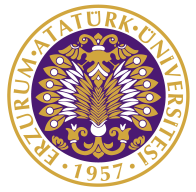 ATATÜRK UNIVERSITYTENTATIVE PROGRAM DRAFT OF TURKISH PRACTICAL WINTER SCHOOL(24 FEBRUARY- 06 MARCH 2020)ATATÜRK UNIVERSITYTENTATIVE PROGRAM DRAFT OF TURKISH PRACTICAL WINTER SCHOOL(24 FEBRUARY- 06 MARCH 2020)ATATÜRK UNIVERSITYTENTATIVE PROGRAM DRAFT OF TURKISH PRACTICAL WINTER SCHOOL(24 FEBRUARY- 06 MARCH 2020)ATATÜRK UNIVERSITYTENTATIVE PROGRAM DRAFT OF TURKISH PRACTICAL WINTER SCHOOL(24 FEBRUARY- 06 MARCH 2020)ATATÜRK UNIVERSITYTENTATIVE PROGRAM DRAFT OF TURKISH PRACTICAL WINTER SCHOOL(24 FEBRUARY- 06 MARCH 2020)ATATÜRK UNIVERSITYTENTATIVE PROGRAM DRAFT OF TURKISH PRACTICAL WINTER SCHOOL(24 FEBRUARY- 06 MARCH 2020)ATATÜRK UNIVERSITYTENTATIVE PROGRAM DRAFT OF TURKISH PRACTICAL WINTER SCHOOL(24 FEBRUARY- 06 MARCH 2020)1. WEEK1. WEEK1. WEEK1. WEEK1. WEEK1. WEEK1. WEEK1. WEEK1. WEEK1. WEEKTIME23 FEBRUARY SUNDAY23 FEBRUARY SUNDAY24 FEBRUARY MONDAY25 FEBRUARY TUESDAY26 FEBRUARY WEDNESDAY27 FEBRUARY THURSDAY28 FEBRUARY FRIDAY29 FEBRUARY SATURDAY29 FEBRUARY SATURDAY08:00-09:00Coming to ErzurumComing to ErzurumBREAKFAST IN GUESTHOUSEBREAKFAST IN GUESTHOUSEBREAKFAST IN GUESTHOUSEBREAKFAST IN GUESTHOUSEBREAKFAST IN GUESTHOUSEBreakfast in BayburtBreakfast in Bayburt10:00-12:00Coming to ErzurumComing to ErzurumMeeting with Rector , Visit to International Affairs Office andA short campus tripTPCTPCTPCTPCTrabzon trip (Sumela Monastery)Trabzon trip (Sumela Monastery)12:00-13:00Coming to ErzurumComing to ErzurumLUNCH IN SKSLUNCH IN SKSLUNCH IN SKSLUNCH IN SKSLUNCH IN SKSLunch in TrabzonLunch in Trabzon14:00-16:00Coming to ErzurumComing to ErzurumInterview of Turkish Language PlacementErzurum sightseeing trip and Trip to Aziziye EmplacementTPCTPCMarbling ArtTrabzon - Visiting Atatürk houseTrabzon - Visiting Atatürk house17:30-19:00Coming to ErzurumComing to ErzurumDINNER IN GUESTHOUSEDINNER IN GUESTHOUSEDINNER IN GUESTHOUSEDINNER IN GUESTHOUSEDINNER IN GUESTHOUSEShopping in TrabzonShopping in Trabzon19:00-21:00Coming to ErzurumComing to ErzurumFree TimeBowlingVisiting Erzurum Houses               TheatreFree Time     Returning to Erzurum     Returning to Erzurum2. WEEK2. WEEK2. WEEK2. WEEK2. WEEK2. WEEK2. WEEK2. WEEK2. WEEK2. WEEKTIME01 MARCH SUNDAY01 MARCH SUNDAY02 MARCH MONDAY03 MARCH TUESDAY04 MARCH WEDNESDAY05 MARCH THURSDAY06 MARCH FRIDAY07 MARCH SATURDAY07 MARCH SATURDAY08:00-09:00BREAKFAST IN GUESTHOUSEBREAKFAST IN GUESTHOUSEBREAKFAST IN GUESTHOUSEBREAKFAST IN GUESTHOUSEBREAKFAST IN GUESTHOUSEBREAKFAST IN GUESTHOUSEBREAKFAST IN GUESTHOUSEDeparture from ErzurumDeparture from Erzurum10:00-12:00Free TimeFree TimeTPCTPCPreparation for International DayTPCFree timeDeparture from ErzurumDeparture from Erzurum12:00-13:00LUNCH IN SKSLUNCH IN SKSLUNCH IN SKSLUNCH IN SKSLUNCH IN SKSLUNCH IN SKSLUNCH IN SKSDeparture from ErzurumDeparture from Erzurum14:00-16:00Free TimeFree Time    Skiing / Trip to Winter Sports ComplexTrip to Fine Arts    International Day &     Certificate Ceremony   Vising DAYTAM &       Going CinemaPreparation to returnDeparture from ErzurumDeparture from Erzurum17:30-19:00DINNER IN GUESTHOUSEDINNER IN GUESTHOUSEDINNER IN GUESTHOUSEDINNER IN GUESTHOUSEDINNER IN GUESTHOUSEDINNER IN GUESTHOUSEDINNER IN GUESTHOUSEDeparture from ErzurumDeparture from Erzurum19:00-21:00                 Free Time                 Free Time   Free Time         Free Time      Free Time     Free TimePreparation to returnDeparture from ErzurumDeparture from Erzurum